Session DetailsIntroductionThe purpose of this session is to use Online Enquires to create send outs using ITT letters, bill creation, tailored packaged documents, and manage the responses using reporting and tracking tools. The Comparisons module allows the estimator to compare like for like quotes from subcontractors.  PrerequisitesThis session has the following prerequisites:ConQuest software has been installed and configuredRelevant User accounts have been setup on ConQuestDelegates are  set up to receive remote trainingAttendanceThis following people should be present during this session:Software Trainer Consultant plus up to 6 Delegates  (min 2)TimingsThis session duration is half a day 09:30 am to 12:30 pm  : or 13:30 pm  to 16:30 pmExpected Learning Outcomes of  SessionThe expected outcomes of this session are:Creating a ComparisonUnderstanding Own RateImporting Bill DataUsing PlugsSearch ItemsUsing ModifiersUsing AdditionsApplying AdjustmentsUpdating from Comparison module to EstimatingUseful Reports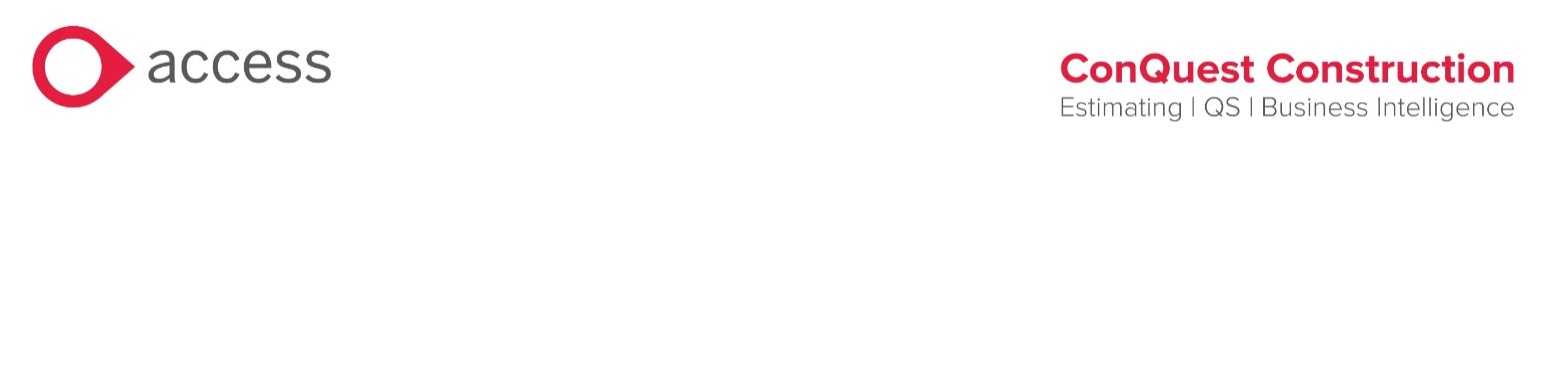 Topics CoveredThe Training Consultant will lead the session, which will cover how to:Comparisons OverviewAppropriate ResourcesCreating ComparisonsEntering DataUsing Functions Importing ConQuest Excel billsManual Entry & Adding Another Company Including Own Rate & Understanding Own Rate Options
Using the SearchSearch using Deviant Rates, Resources, and Flags Plugging RatesPlugging a Column, Range & ManyRecalculating & Clearing PlugsUsing Tagging & Tagged ItemsNotes in ComparisonsTypes of NotesExporting Notes
Modifiers, Additions & AdjustmentsLump Sums, Rate % ChangeDiscount & AdditionsAdjustments & AttendancesUpdating the Job	Understanding Update OptionsReporting using Comparisons Exporting the Comparison View	Summary / Job Summary ExportsTender Adjudication Sheet